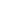 Conscience Point premieres on Independent Lens Monday, November 18, tune in or stream, at 10:30p (check local listings) on PBS. Beneath the mystique of The Hamptons — among the wealthiest zip codes in the United States — lies the little known history of the town's original inhabitants, the Shinnecock Indians. Supplanted by the present-day town of Southampton, members of the Shinnecock Nation were edged off their land, relocated to the impoverished Shinnecock reservation, and condemned to watch their sacred burial grounds plowed to make way for mega-mansions and marquee attractions like the exclusive Shinnecock Hills Golf Club. Determined to make a stand, Shinnecock activists like Rebecca “Becky” Hill-Genia have waged a relentless, impassioned, years-long battle to protect the land and their tribe’s cultural heritage from the ravages of development and displacement. Now both the Shinnecok Nation and town residents face a new challenge; the onslaught of elite newcomers who threaten the very place they intend to cherish. Companion Site: https://to.pbs.org/313yENB Official Hashtag: #ConsciencePointPBS Streams on PBS Video: https://to.pbs.org/2wSvRJK Social Assets:Google Drive: http://bit.ly/2K7wuFt Web Download: https://to.pbs.org/2wPovab FACEBOOK:Shinnecock Hills Golf Club in The Hamptons. Few will have any idea that the pristine course was literally carved out of The Shinnecock Indian Nation burial site. @consciencepointfilm premieres Monday, November 18 on @PBS. Tune in or stream. https://to.pbs.org/313yENB There are those for whom beautiful places are a commodity - who regard land as raw material to be developed for profit and pleasure. And there are those for whom land means community, belonging, heritage and home. @consciencepointfilm premieres Monday, November 18 on @PBS. Tune in or stream. https://to.pbs.org/313yENB -Crosspost our videos by going to Publishing Tools > Videos You Can Crosspost. Not whitelisted as an Indie Lens Facebook crossposting partner? Email aldo.mora-blanco@itvs.orgTWITTER:Shinnecock Hills Golf Club in The Hamptons. Few people know that the pristine course was literally carved out of The Shinnecock Indian Nation burial site. #ConsciencePointPBS premieres Monday, November 18 on @PBS. Tune in or stream. https://to.pbs.org/313yENB   There are those for whom beautiful places are a commodity. And there are those for whom land means community, belonging, heritage and home. #ConsciencePointPBS premieres Monday, November 18 on @PBS. Tune in or stream. https://to.pbs.org/313yENB   Beneath the mystique of The Hamptons — among the wealthiest zip codes in the United States — lies the history of the town's original inhabitants, The Shinnecock Indian Nation. #ConsciencePointPBS premieres Monday, November 18 on @PBS. Tune in or stream. https://to.pbs.org/313yENB    INSTAGRAM:Monday, November 18 on #IndieLensPBS. Tune in or stream. [Link in @IndependentLens bio] Shinnecock Hills Golf Club in The Hamptons. Few will have any idea that the pristine course was literally carved out of The Shinnecock Indian Nation burial site. #ConsciencePointPBS premieres on @PBS. 